О внесении изменений в Правила землепользования и застройки с. Егалышево, с. Балагушево, д. Борискино, д. Лентовка, д. Сабурово, д. Семеновка сельского поселения Енгалышевский сельсовет муниципального района Чишминский район Республики Башкортостан, утвержденных Решением Совета сельского поселения Енгалышевский сельсовет муниципального района Чишминский район Республики Башкортостан от 03.09. 2018 года № 33 В связи с изменениями в Градостроительном кодексе Российской Федерации, руководствуясь Уставом сельского поселения Енгалышевский сельсовет Муниципального района Чишминский район Республики Башкортостан, Совет сельского поселения Енгалышевский сельсовет муниципального района Чишминский район Республики БашкортостанРЕШИЛ:          1. Внести изменения в Правила землепользования и застройки с. Енгалышево, с. Балагушево, д. Борискино, д. Лентовка, д. Сабурово, д. Семеновка сельского поселения Енгалышевский сельсовет  муниципального района Чишминский район Республики Башкортостан, утвержденные решением Совета сельского поселения Енгалышевский сельсовет муниципального район Чишминский район Республики Башкортостан, утвержденные решением Совета сельского поселения Енгалышевский сельсовет муниципального района Чишминский район Республики Башкортостан от 03.09. 2018 года № 33, а именно:           в статье 49  в Таблице 2. Виды разрешенного использования земельных участков и объектов капитального строительства по территориальным зонам территории сельского поселения Енгалышевский сельсовет муниципального района  Чишминский район Республики Башкортостан  в пункте 13 строку ЖЭУ изложить в следующей редакции:2. Обнародовать данное решение в здании администрации сельского поселения по адресу: Республика Башкортостан, Чишминский район, с. Енгалышево, ул. Манаева, д.13 и разместить на официальном сайте администрации Енгалышевский сельсовет муниципального района Чишминский район Республики Башкортостан.3. Настоящее Решение вступает в силу с момента его подписания.4. Контроль над исполнением настоящего Решения оставляю за собой.Глава сельского поселения                                                         Ф.Г.БадретдиновБаш[ортостан Республика]ыШишм^ районныМУНИЦИПАЛЬ районнын ЕЕнгалыш ауыл советы ауыл биЛ^м^е советы 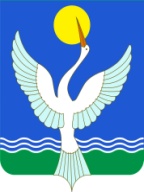 СОВЕТСЕЛЬСКОГО ПОСЕЛЕНИЯЕнгалышевский сельсоветМУНИЦИПАЛЬНОГО РАЙОНАЧишминскИЙ районРеспублики Башкортостан[арар             26 август 2021 й. № 27          решение         26 августа 2021 г. № п/пВиды разрешенногоиспользованияЖ-1ОД-1Т-1Р-1Р-2П-1СП-1СП-2ЖЭУ (коммунальное обслуживание)РРР